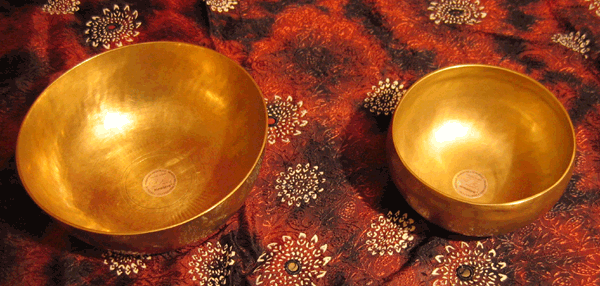 -   IN HARMONY WITH THE INNER SILENCE   - SOUND TREATEMENT WITH TIBETIAN SINGING BOWLSInto wonderful ambiente of silence and bliss we open a wonderful space to balance out the body and the entire chakra system. During the session the body and soul enjoys a complete regeneration through vibratiang healing waves – this frequencies are vitalising and calming the whole nervsystem and activates the energetic parts of the meridian systemOvertones in higher and lower tones recreate a complete balance of the organs, senses and electromagnetic waves of the brain and bodysystem. Also the frequencies are activating the chakras to open the radiating lightThe soundhealing with tibetian bowls can be used in combination with an active meridian massage or herbal treatment (Juniper, lavender, rose, etc.)Basic we use coconut oil and mix it with different herbs for the clients well beingDollar 70.- / soundbath with Meridian Massage / coconut oil / 1.5 hoursDollar 40 / soundbath just with tibetian singing bowls / 40 minutesAladin  Phone:  +506 (0) 64490080  Mail: twister-alan@gmx.chBELOVED   WELL - COME